АДМИНИСТРАЦИЯ ТЕСОВСКОГО СЕЛЬСКОГО ПОСЕЛЕНИЯ НОВОДУГИНСКОГО РАЙОНА  СМОЛЕНСКОЙ ОБЛАСТИПОСТАНОВЛЕНИЕот 20.09.2017                                                                                   № 60О порядке назначения и деятельности представителей муниципального образования Тесовское сельское поселение Новодугинского района Смоленской области в органах управления хозяйственных обществ, акции (доли) которых находятся в муниципальной собственности муниципального образования Тесовское сельское поселение Новодугинского района Смоленской областиВ целях формирования эффективного механизма управления находящимися в муниципальной собственности акциями (долями) хозяйственных обществ и повышения ответственности представителей муниципального образования Тесовское сельское поселение Новодугинского района Смоленской области в органах управления и ревизионных комиссиях хозяйственных обществ за результаты финансово-хозяйственной деятельности этих обществ, в соответствии с Федеральным законом от 26.12.1995 № 208-ФЗ «Об акционерных обществах», Федеральным законом от 08.02.1998 № 14-ФЗ «Об обществах с ограниченной ответственностью», Федеральным законом от 21.12.2001 № 178-ФЗ «О приватизации государственного и муниципального имущества», руководствуясь Уставом Тесовского сельского поселения Новодугинского района Смоленской области (новая редакция)Администрация Тесовского сельского поселения Новодугинского района Смоленской области п о с т а н о в л я е т:1. Утвердить:1.1. Порядок назначения и деятельности представителей муниципального образования Тесовское сельское поселение Новодугинского района Смоленской области в органах управления и ревизионных комиссиях хозяйственных обществ, акции (доли) которых закреплены в муниципальной собственности муниципального образования Тесовское сельское поселение Новодугинского района Смоленской области (приложение 1).1.2. Порядок заключения и регистрации договоров на представление интересов муниципального образования Тесовское сельское поселение Новодугинского района Смоленской области в органах управления хозяйственных обществ, акции (доли) которых закреплены в муниципальной собственности муниципального образования Тесовское сельское поселение Новодугинского района Смоленской области (приложение 2).1.3. Порядок отчетности представителей муниципального образования Тесовское сельское поселение Новодугинского района  Смоленской области в органах управления хозяйственных обществ, акции (доли) которых закреплены в муниципальной собственности муниципального образования Тесовское сельское поселение Новодугинского района  Смоленской области (приложение 3).2. Настоящее постановление подлежит обнародованию.Глава муниципального образованияТесовское сельское поселениеНоводугинского района  Смоленской области                  А.И. СеменовПриложение 1к постановлению АдминистрацииТесовского сельскогопоселения Новодугинского района Смоленской области от 20.09.2017 № 60Порядокназначения и деятельности представителей муниципального образования Тесовское сельское поселение Новодугинского района  Смоленской области в органах управления и ревизионных комиссиях хозяйственных обществ, акции (доли) которых закреплены в муниципальной собственности муниципального образования Тесовское сельское поселение Новодугинского района  Смоленской области1. Общие положения1.1. Настоящий Порядок принят в целях установления единого подхода к назначению и деятельности представителей муниципального образования Тесовское сельское поселение Новодугинского района  Смоленской области (далее – Представитель поселения) в органах управления (общих собраниях, советах директоров (наблюдательных советах) и ревизионных комиссиях хозяйственных обществ (акционерных обществ, обществ с ограниченной ответственностью), акции (доли) которых находятся в муниципальной собственности муниципального образования Тесовское сельское поселение Новодугинского района  Смоленской области (далее – общества).1.2. Представителями поселения в органах управления и ревизионных комиссиях обществ, акции (доли) которых находятся в муниципальной собственности, могут быть:лица, замещающие муниципальные должности;муниципальные служащие;иные граждане Российской Федерации (за исключением избранных в представительные органы государственной власти, государственных служащих и в иных случаях, предусмотренных законом). При этом в советах директоров (наблюдательных советах) обществ указанные граждане действуют на основании договоров на представление интересов муниципального образования Тесовское сельское поселение Новодугинского района  Смоленской области в советах директоров хозяйственных обществ, акции (доли) которых закреплены в муниципальной собственности муниципального образования Тесовское сельское поселение Новодугинского района  Смоленской области, заключаемых в порядке, установленном постановлением Администрации Тесовского сельского поселения Новодугинского района Смоленской области (далее – договор на представление интересов поселения).При утверждении кандидатуры представителя поселения  учитываются обстоятельства, способствующие созданию условий для появления конфликта интересов.1.3. Представитель поселения участвует в работе общего собрания общества на основании доверенности, выданной представителю поселения на представление интересов поселения на общем собрании общества, акции (доли) которого находятся в муниципальной собственности муниципального образования Тесовское сельское поселение Новодугинского района  Смоленской области (далее – доверенность), и письменных директив представителю поселения для участия в общем собрании общества (заседании совета директоров (наблюдательного совета), акции (доли) которого находятся в муниципальной собственности муниципального образования Тесовское сельское поселение Новодугинского района  Смоленской области (далее – директива).1.4. Представитель поселения не может быть представителем других акционеров (участников) в органах управления обществ и ревизионных комиссиях.2. Назначение представителей поселения2.1. Кандидатуры представителей поселения для голосования на общих собраниях обществ, в советы директоров (наблюдательные советы) (далее – совет директоров), ревизионные комиссии назначаются Главой муниципального образования Тесовское сельское поселение Новодугинского района  Смоленской области (далее – Глава муниципального образования) по представлению Администрации Тесовского сельского поселения Новодугинского района  Смоленской области (далее – Администрация).2.2. Администрация на основании решения Главы муниципального образования направляет в общества предложения о выдвижении кандидатов в советы директоров и ревизионные комиссии обществ, если решение этих вопросов отнесено уставом общества к компетенции общего собрания общества, вносит предложения в повестку дня общих собраний обществ (для обществ, в которых в уставном капитале доля муниципального образования Тесовское сельское поселение Новодугинского района  Смоленской области составляет не менее 2 процентов голосующих акций общества).2.3. В общества, 100 процентов акций (долей) которых закреплены в муниципальной собственности, не направляются предложения о выдвижении кандидатов в советы директоров и ревизионные комиссии, а также по повестке дня годового общего собрания общества.2.4. Администрация на основании решения Главы муниципального образования оформляет доверенности представителям поселения  для участия в общих собраниях обществ и выдает их представителям поселения .3. Порядок участия представителя поселения  в работе общих собраний обществ3.1. На общих собраниях общества представитель поселения голосует в соответствии с доверенностью и директивами.3.2. Полномочия по доверенности, выданной представителю поселения, не могут быть переданы другим лицам.3.3. Если представитель поселения не может принять участия в общем собрании общества, то представление интересов поселения осуществляет лицо, назначенное Главой муниципального образования, действующее на основании доверенности и соответствующих письменных директив Администрации на данное общее собрание.3.4. Администрация, получив уведомление о проведении общего собрания общества, направляет представителю поселения письменные директивы для голосования по вопросам повестки дня собрания.3.5. В недельный срок с даты проведения общего собрания общества представитель поселения должен письменно проинформировать Администрацию о результатах голосования и позиции представителя поселения  при голосовании по вопросам повестки дня и представить копию протокола общего собрания.4. Порядок участия представителя поселения  в работе советов директоров обществ4.1. На заседаниях совета директоров общества представитель поселения голосует в соответствии с директивами.4.2. Если представитель поселения не может принять участие в заседании совета директоров общества, то он может представить в совет директоров, на данное заседание, письменное мнение по вопросам повестки дня, если это предусмотрено уставом общества.4.3. Не позднее чем за неделю до даты проведения заседания совета директоров, а если уведомление о проведении заседания получено представителем поселения  менее чем за неделю до даты его проведения, то в течение одного дня представитель направляет в Администрацию повестку дня заседания совета директоров и свои предложения по голосованию.Обязательному письменному согласованию подлежит голосование представителя поселения  в совете директоров:акционерных обществ по вопросам, указанным в подпунктах 1-3, 5-12, 13.1-16, 17.1-17.2 пункта 1 статьи 65 Федерального закона от 26.12.1995 № 208-ФЗ «Об акционерных обществах», если в соответствии с уставом общества решение этих вопросов отнесено к исключительной компетенции совета директоров;обществ с ограниченной ответственностью по вопросам, отнесенным к исключительной компетенции совета директоров общества уставом общества в соответствии с Федеральным законом от 08.02.1998 № 14-ФЗ «Об обществах с ограниченной ответственностью».4.4. Администрация на основании полученных от представителя поселения  материалов направляет представителю поселения письменные директивы по голосованию на заседании совета директоров.4.5. Администрация вправе выдать представителю поселения письменные директивы по иным вопросам повестки дня заседания совета директоров, не требующим обязательного письменного согласования.4.6. При отсутствии директив по вопросу, требующему обязательного согласования с Администрацией в соответствии с пунктом 4.3 настоящего раздела, представитель поселения воздерживается от голосования.4.7. Иные полномочия представителя поселения  осуществляются им в порядке, предусмотренном действующим законодательством.4.8. В недельный срок с даты проведения совета директоров общества представитель поселения должен письменно проинформировать Администрацию о результатах голосования и позиции представителя поселения  при голосовании по вопросам повестки дня и представить в Администрацию копию протокола заседания совета директоров.4.9. В обществах, 100 процентов акций (долей) которых находятся в муниципальной собственности и в которых в соответствии с уставом общества сформирован совет директоров, при подготовке к годовому общему собранию общества, оформляемому решением Администрации, на заседаниях совета директоров принимаются следующие решения:1) предварительно утверждается годовой отчет общества;2) предварительно утверждается годовая бухгалтерская отчетность, а также распределение прибыли и убытков по результатам финансового года;3) утверждаются рекомендации по размеру выплаты дивидендов по акциям (доходов от участия) и порядку их выплаты;4) предварительно утверждается кандидатура аудитора по проверке финансово-хозяйственной деятельности общества по итогам финансового года и определяется размер оплаты его услуг;5) согласовываются заключения ревизионной комиссии и аудитора.5. Порядок участия представителей поселенияв работе ревизионных комиссий обществ5.1. Представитель поселения, назначенный в ревизионную комиссию общества, обязан обеспечить своевременную проверку (ревизию) финансово-хозяйственной деятельности общества, осуществляемую по итогам деятельности общества за год, а также в любое время:1) в акционерных обществах – по инициативе ревизионной комиссии (ревизора) общества, решению общего собрания общества, совета директоров общества или по требованию акционера (акционеров) общества, владеющего (владеющих) в совокупности не менее чем 10 процентами голосующих акций общества;2) в обществах с ограниченной ответственностью - по инициативе ревизионной комиссии (ревизора) общества.5.2. Представитель поселения в трехдневный срок письменно информирует Администрацию о поступившем в ревизионную комиссию требовании о проведении проверки (ревизии) финансово-хозяйственной деятельности общества, а также в недельный срок после проведения проверки – о ее результатах.6. Права и обязанности Администрации и представителя поселения 6.1. Администрация обязана:1) своевременно давать представителю поселения поручения, определять позиции по вопросам управления обществом, требующим их письменного согласования с Администрацией;2) своевременно представлять представителю поселения необходимые документы и информацию;3) оказывать помощь представителю поселения в осуществлении им своих функций.6.2. Администрация имеет право:1) давать представителю поселения письменные директивы, указания и требовать их исполнения;2) расторгнуть договор на представление интересов поселения (для представителей поселения, не замещающих муниципальные должности или не являющихся муниципальными служащими) по основаниям и в порядке, предусмотренным соответствующим договором.6.3. Представитель поселения обязан:1) лично участвовать в работе органов управления общества, в которые он назначен, и не вправе делегировать свои функции иным лицам, в том числе замещающим его по месту основной работы;2) неукоснительно выполнять письменные директивы Администрации по порядку голосования на общем собрании общества и в совете директоров общества;3) представлять в Администрацию всю необходимую информацию и предложения по вопросам компетенции органов управления общества в сроки, установленные настоящим Положением, а также по требованию Администрации;4) отчитываться о своей деятельности в соответствии с Порядком отчетности представителей муниципального образования Тесовское сельское поселение Новодугинского района Смоленской области в органах управления хозяйственных обществ, акции (доли) которых закреплены в муниципальной собственности, утвержденным постановлением Администрации.6.4. Представитель поселения имеет право:1) осуществлять полномочия, предоставленные действующим законодательством и Администрацией;2) вносить Администрации предложения:а) по осуществлению прав акционера (участника) общества в интересах поселения, а также по улучшению условий реализации полномочий представителя;б) по повестке дня общего собрания общества;Предложения, указанные в настоящем пункте, направляются им в Администрацию не позднее, чем за две недели до окончания срока внесения этих предложений в общество.3) получать вознаграждение за счет средств общества в размере, установленном общим собранием общества (за исключением представителей поселения, замещающих муниципальные должности или являющихся муниципальными служащими), в случае принятия общим собранием общества соответствующего решения;4) расторгнуть договор (для представителей поселения, не замещающих муниципальные должности или не являющихся муниципальными служащими) по основаниям и в порядке, предусмотренным в соответствующем договоре.7. Прекращение полномочий представителя поселения 7.1. Полномочия представителя поселения  прекращаются:1) по истечении срока действия договора на представление интересов поселения, а также в случае досрочного расторжения договора на представление интересов поселения (для представителей поселения, не замещающих муниципальные должности или не являющихся муниципальными служащими);2) в случае передачи соответствующих акций (долей) в доверительное управление;3) в связи с решением Главы муниципального образования о замене представителя поселения в органах управления и ревизионной комиссии общества;4) в случае прекращения полномочий лица, замещающего муниципальную должность, или в случае увольнения муниципального служащего;5) при переходе права собственности на акции (доли), находившиеся в муниципальной собственности поселения, в результате их продажи в установленном порядке;6) в иных случаях перехода права собственности на соответствующие акции (доли);7) в случае ликвидации общества;8) в случае смерти представителя поселения, признания его судом безвестно отсутствующим или объявления умершим;9) в случае признания представителя поселения судом недееспособным или ограниченно дееспособным;10) в случае прекращения гражданства Российской Федерации.7.2. В случае прекращения полномочий представителя поселения Администрация в недельный срок уведомляет об этом общество. Назначение нового представителя поселения  осуществляется в соответствии с настоящим Порядком.8. Ответственность представителя поселения в органах управленияи ревизионных комиссиях общества8.1. Представитель поселения не несет ответственности за негативные последствия решений, за которые он голосовал в соответствии с письменным указанием Администрации.8.2. Несоблюдение представителем поселения установленных настоящим Порядком требований к представлению интересов поселения по вопросам, входящим в компетенцию органов управления и ревизионных комиссий общества, в том числе голосования, не соответствующего полученным директивам, влечет дисциплинарную ответственность в соответствии с действующим законодательством, а также в соответствии с договором на представление интересов поселения в советах директоров обществ (для лиц, не замещающих муниципальные должности и не являющихся муниципальными служащими).8.3. Представитель поселения в совете директоров общества несет ответственность перед обществом за убытки, причиненные обществу его виновными действиями (бездействием), в соответствии с действующим законодательством.8.4. Представитель поселения в совете директоров или ревизионной комиссии общества обязан уведомлять Администрацию, органы прокуратуры или другие государственные органы обо всех случаях обращения к нему каких-либо лиц в целях склонения его к совершению коррупционных правонарушений.Приложение 2к постановлению АдминистрацииТесовского сельского поселения Новодугинского района Смоленской области от 20.09.2017 № 60Порядокзаключения и регистрации договоров на представление интересов муниципального образования Тесовское сельское поселение Новодугинского района Смоленской области в органах управления хозяйственных обществ, акции (доли) которых закреплены в муниципальной собственности муниципального образования Тесовское сельское поселение Новодугинского района Смоленской области1. Договор на представление интересов муниципального образования Тесовское сельское поселение Новодугинского района  Смоленской области (далее – поселение) в органах управления (советах директоров (наблюдательных советах) хозяйственных обществ (далее – совет директоров) (акционерных обществ, обществ с ограниченной ответственностью), акции (доли) которых закреплены в муниципальной собственности муниципального образования Тесовское сельское поселение Новодугинского района Смоленской области (далее – общества), заключается Администрацией Тесовского сельского поселения Новодугинского района Смоленской области (далее – доверитель) с гражданином Российской Федерации (далее – представитель), обладающим необходимой профессиональной подготовкой и квалификацией (за исключением лиц, замещающих муниципальные должности, и муниципальных служащих, граждан Российской Федерации, избранных в представительные органы государственной власти, государственных служащих и в иных случаях, предусмотренных законом), в соответствии с Гражданским кодексом Российской Федерации и настоящим Порядком по форме согласно приложению к настоящему Порядку.2. Кандидатура представителя назначается Главой муниципального образования Тесовское сельское поселение Новодугинского района  Смоленской области (далее – Глава муниципального образования). Доверителю направляются паспортные данные кандидата и копии документов, подтверждающих его профессиональную подготовку и квалификацию.3. Заключение нового договора с гражданином Российской Федерации, уже осуществлявшим по договору представление интересов района в органах управления обществ, производится на основании оценки его деятельности в качестве представителя.Договор от имени доверителя подписывается Главой муниципального образования и скрепляется печатью.4. После заключения договора и его регистрации доверитель выдает представителю доверенность, подтверждающую его полномочия на представление интересов поселения в органах управления общества.5. Размер вознаграждения, порядок и условия компенсации затрат представителя определяются договором.6. В целях обеспечения условий для эффективного выполнения представителем возложенных на него обязанностей доверитель рассматривает проекты решений и предложения о голосовании, которые представитель представляет доверителю в соответствии с заключенным договором, и дает необходимые согласно договору с представителем указания.7. Договор составляется в трех экземплярах, каждый из которых сшивается и скрепляется печатью доверителя.8. Регистрация осуществляется путем присвоения договору очередного номера в журнале регистрации документов. Номер и дата отмечаются на лицевой стороне первого листа каждого экземпляра договора.9. После регистрации доверитель передает представителю второй экземпляр договора с отметкой о регистрации. Третий экземпляр договора передается обществу в качестве основания участия представителя поселения  в органах управления общества и получения им вознаграждения за счет средств общества в размере, установленном общим собранием общества.Приложение к Порядку заключения ирегистрации договоров на представлениеинтересов муниципального образованияТесовское сельское поселение Новодугинского района  Смоленскойобласти в органах управленияхозяйственных обществ, акции (доли)которых закреплены в муниципальнойсобственности муниципальногообразования Тесовское сельское поселение Новодугинского района Смоленской областиФорма договорана представление интересов муниципального образования Тесовское сельское поселение Новодугинского района Смоленской области в совете директоров (наблюдательном совете) хозяйственного общества ____________________________________________________________________________, (наименование общества) акции (доли) которого находятся в муниципальной собственности муниципального образования  Тесовское сельское поселение Новодугинского района  Смоленской областис. Тесовоот ___________ 20___ г.                                                                                    N ________
Администрация Тесовского сельского поселения Новодугинского района Смоленской области, именуемая далее Доверитель, в лице Главы муниципального образования Тесовское сельское поселение Новодугинского района  Смоленской области _______________________________________________________________________, (фамилия, имя, отчество)действующего на основании Устава Тесовского сельского поселения Новодугинского района Смоленской области (новая редакция), и________________________________________________________________________________________, именуемый в(фамилия, имя, отчество гражданина)дальнейшем Представитель поселения, руководствуясь постановлением Администрации Тесовского сельского поселения Новодугинского района  Смоленской области от __________ N ____ «О назначении и деятельности представителей муниципального образования Тесовское сельское поселение Новодугинского района Смоленской области в органах управления и ревизионных комиссиях хозяйственных обществ, акции (доли) которых закреплены в муниципальной собственности муниципального образования Тесовское сельское поселение Новодугинского района Смоленской области», заключили настоящий Договор о нижеследующем:1. Предмет ДоговораДоверитель поручает, а Представитель поселения принимает на себя обязательства на срок до следующего годового общего собрания общества включительно представлять интересы муниципального образования Тесовское сельское поселение Новодугинского района  Смоленской области (далее – поселение) в совете директоров (наблюдательном совете) хозяйственного общества ____________________________________________________________________________________ (далее - общество),                                (наименование общества)______ процентов акций (долей) которого находятся в муниципальной собственности муниципального образования Тесовское сельское поселение Новодугинского района  Смоленской области.2. Права и обязанности сторон2.1. Представитель поселения обязуется:2.1.1. Принимать личное участие в работе совета директоров общества.2.1.2. Осуществлять свою деятельность в соответствии с требованиями действующего законодательства, строго соблюдать установленные права и обязанности, указания, требования Доверителя, отстаивать его позицию по рассматриваемым вопросам, в установленном порядке участвовать в голосовании на заседаниях совета директоров.2.1.3. В обязательном порядке на заседаниях совета директоров голосовать в соответствии с письменными директивами Доверителя по вопросам, отнесенным к исключительной компетенции совета директоров общества.2.1.4. При отсутствии директив по вопросу, требующему обязательного голосования в соответствии с письменными директивами Доверителя, воздерживаться от голосования.2.1.5. В случае отсутствия директив по иным вопросам голосовать самостоятельно, действуя в интересах поселения.2.1.6. Согласовывать с Доверителем вопросы, вносимые лично в повестку дня на рассмотрение совета директоров общества.2.1.7. Представлять Доверителю по итогам года отчет по форме, утвержденной Порядком отчетности представителей поселения в органах управления хозяйственных обществ.2.1.8. Одновременно с годовым отчетом (в случае запроса Доверителя) представлять доклад о финансово-хозяйственной деятельности общества, в котором должны быть отражены следующие вопросы:распределение акций (долей) среди акционеров (участников) общества, включая трудовой коллектив, иностранных и других акционеров (указываются акционеры, владеющие акциями, количество которых равно или превышает два процента уставного капитала общества);информация об инвестициях, в том числе направляемых на строительство объектов социально-культурного и коммунально-бытового назначения;структурные изменения в номенклатуре выпускаемой продукции;структурные изменения в долях товарных рынков, которые имеет общество;использование прибыли, остающейся в распоряжении общества;обобщенные данные о ходе выполнения программы деятельности общества за отчетный период (при ее наличии);изменение численности персонала, среднемесячной оплаты труда работников акционерного общества, в том числе директора (генерального директора), за отчетный период;участие коммерческих структур и иностранных инвесторов в деятельности акционерного общества;реализация мероприятий по улучшению качества и конкурентоспособности выпускаемой продукции.2.1.9. По запросу Доверителя представлять иную информацию о деятельности общества и Представителя поселения.2.1.10. Информировать Доверителя о сроках проведения собраний акционеров в недельный срок после принятия решения о проведении собрания.2.1.11. Представлять на согласование Доверителю предложения по вопросам повестки дня собрания акционеров не позднее чем за две недели до даты проведения собрания, а по вопросам повестки дня совета директоров, указанным в подпункте 2.1.3 настоящего Договора, - не позднее чем за неделю до назначенной даты заседания совета директоров общества.2.1.12. Не представлять интересы других акционеров (участников) в совете директоров общества.2.1.13. Не допускать фактов злоупотребления предоставленными полномочиями Представителя поселения в корыстных целях. Соблюдать этику служебных отношений в процессе осуществления своих функций.2.1.14. Не допускать разглашения коммерческой тайны общества, обеспечить необходимую конфиденциальность информации Доверителя.2.1.15. Письменно в недельный срок со дня возникновения соответствующих обстоятельств сообщить Доверителю о невозможности осуществления функции Представителя поселения. Заблаговременно письменно уведомлять Доверителя о вопросах повестки дня совета директоров общества, затрагивающих его личные интересы, и не принимать участия в голосовании по ним.2.1.16. Уведомлять Доверителя, органы прокуратуры или другие государственные органы обо всех случаях обращения к нему каких-либо лиц в целях склонения его к совершению коррупционных правонарушений.2.2. Доверитель обязуется:2.2.1. Своевременно представлять Представителю поселения необходимые документы и информацию.2.2.2. Своевременно давать Представителю поселения поручения, определять позиции по вопросам управления обществом, требующим их письменного согласования с Доверителем.2.2.3. Оказывать иную помощь Представителю поселения по осуществлению им своих функций.2.3. Доверитель имеет право:2.3.1. Давать Представителю поселения указания, установки по вопросам, связанным с его деятельностью в качестве Представителя поселения в совете директоров общества, и требовать их исполнения.2.3.2. Досрочно расторгнуть настоящий Договор при неисполнении или ненадлежащем исполнении Представителем поселения своих обязательств, наступлении обстоятельств, препятствующих Представителю поселения осуществлять свои полномочия, при переходе права собственности на акции (доли), находившиеся в муниципальной собственности муниципального образования Тесовское сельское поселение Новодугинского района  Смоленской области, к иному владельцу, по личному заявлению Представителя поселения, а также по решению Доверителя в иных случаях.2.4. Представитель поселения имеет право:2.4.1. Пользоваться правами, полномочиями, предоставленными действующим законодательством и Доверителем.2.4.2. Вносить Доверителю заявления и предложения по устранению причин, способствующих нанесению ущерба интересам поселения, а также по улучшению условий реализации полномочий Представителя поселения.2.4.3. На получение вознаграждения за счет средств общества в размере, установленном общим собранием акционеров, в случае принятия общим собранием соответствующего решения.2.4.4. Досрочно расторгнуть настоящий Договор, предупредив об этом Доверителя в письменной форме за две недели.3. Ответственность сторон3.1. За неисполнение либо ненадлежащее исполнение своих обязанностей стороны несут ответственность в соответствии с законодательством Российской Федерации.4. Заключительные положения4.1. Настоящий Договор вступает в силу с момента подписания его сторонами, регистрации Доверителем и действует в течение срока, указанного в разделе 1 настоящего Договора.4.2. Условия настоящего Договора изменяются и дополняются по соглашению сторон. Разногласия, возникшие по условиям выполнения настоящего Договора, разрешаются сторонами в установленном законодательством порядке.4.3. Настоящий Договор составлен в трех экземплярах, имеющих одинаковую юридическую силу: один хранится у Доверителя, второй - у Представителя поселения и третий передается обществу для представления интересов поселения в установленном порядке.      Доверитель:                                    Представитель поселения:______________________________  гражданин ________________________________________________________  ____________________________________Адрес (местонахождение):                   Адрес места жительства:______________________________  __________________________________________________________________  ____________________________________(должность, подпись, Ф.И.О., печать)  Паспортные данные                                                                  ____________________________________                                                                      (подпись, Ф.И.О.)___ ________ 20 ___ г.                          ___ __________ 20 ___ г.Приложение 3к постановлению АдминистрацииТесовского сельского поселения Новодугинского района Смоленской области от 20.09.2017 № 60Порядокотчетности представителей муниципального образования Тесовское сельское поселение Новодугинского района  Смоленской области в органах управления хозяйственных обществ, акции (доли) которых закреплены в муниципальной собственности муниципального образования Тесовское сельское поселение Новодугинского района Смоленской области1. Настоящий Порядок применяется в отношении представителей муниципального образования Тесовское сельское поселение Новодугинского района  Смоленской области (далее – Представитель поселения) в органах управления хозяйственных обществ (акционерных обществ, обществ с ограниченной ответственностью) (далее – общества), акции (доли) которых закреплены в муниципальной собственности муниципального образования Тесовское сельское поселение Новодугинского района Смоленской области.2. Представители поселения в обществе, в уставном капитале которого доля муниципальной собственности равна или превышает 2 процента уставного капитала общества, по итогам года направляют в Администрацию Тесовского сельского поселения Новодугинского района Смоленской области (далее – Администрация) отчет по форме согласно приложению к настоящему Порядку. Отчет должен быть представлен в течение двух недель после проведения годового общего собрания общества и выплаты дивидендов по акциям (доходов от участия в капитале) в случае их начисления. В случае назначения в совет директоров общества нескольких представителей представляется один отчет, общий для всех представителей.Представители поселения по запросу Администрации, одновременно с отчетом представляют доклад о финансово-хозяйственной деятельности общества, в котором должны быть отражены следующие вопросы:1) распределение акций (долей) среди акционеров (участников) общества, включая трудовой коллектив, иностранных и других акционеров (указываются акционеры, владеющие акциями, количество которых равно или превышает два процента уставного капитала общества);2) информация об инвестициях, в том числе направляемых на строительство объектов социально-культурного и коммунально-бытового назначения;3) структурные изменения в номенклатуре выпускаемой продукции;4) структурные изменения в долях товарных рынков, которые имеет общество;5) использование прибыли, остающейся в распоряжении общества;6) обобщенные данные о ходе выполнения программы деятельности общества за отчетный период (при ее наличии);7) изменение численности персонала, среднемесячной оплаты труда работников акционерного общества, в том числе директора (генерального директора), за отчетный период;8) участие коммерческих структур и иностранных инвесторов в деятельности акционерного общества;9) реализация мероприятий по улучшению качества и конкурентоспособности выпускаемой продукции.3. Представители поселения в органах управления обществ по запросу Администрации представляют:1) бухгалтерскую отчетность и аналитические справки о финансово-хозяйственной деятельности общества;2) иную информацию о деятельности общества и представителя поселения  в соответствии с действующим законодательством.4. За искажение отчетности, предусмотренной настоящим Порядком, представители поселения в органах управления обществ несут установленную законодательством Российской Федерации ответственность.Приложение к Порядку отчетностипредставителей муниципальногообразования Тесовское сельское поселение Новодугинского района Смоленской области в органахуправления хозяйственных обществ,акции (доли) которых закреплены вмуниципальной собственностимуниципального образования Тесовское сельское поселение Новодугинского района Смоленской области
Форма отчетао деятельности представителей муниципального образования  Тесовское сельское поселение Новодугинского района  Смоленской области в органах управления хозяйственного общества, акции (доли) которого закреплены в муниципальной собственности муниципального образования  Тесовское сельское поселение Новодугинского района  Смоленской области_______________________________________________________________________ (наименование хозяйственного общества)за период с ____________________________ по _______________________________Представители муниципального образования Тесовское сельское поселение Новодугинского района  Смоленской области:_________________________________________________________________ (фамилия, имя, отчество)_____________________________________________________________________ (фамилия, имя, отчество)Раздел I. Общие сведенияРаздел II. Показатели для анализа деятельности представителей муниципального образования Тесовское сельское поселение Новодугинского района  Смоленской области в хозяйственном обществе за отчетный период(тыс. руб.)Раздел III. Сведения об использовании прибыли(тыс. руб.)Раздел IV. Сведения о деятельности представителя муниципального образования Тесовское сельское поселение Новодугинского района  Смоленской области в органах управления хозяйственного общества _________________________________________________ (Ф.И.О. представителя муниципального образования)Участие в общих собраниях хозяйственного общества (ежегодных и внеочередных)Участие представителя в заседаниях совета директоров (наблюдательного совета)Контроль, осуществляемый представителем муниципального образования Тесовское сельское поселение Новодугинского района  смоленской области, за выплатой хозяйственным обществом дивидендов (доходов от участия в капитале) (заполняется в случае несвоевременного или неполного перечисления в местный бюджет дивидендов (доходов от участия в капитале) по акциям (долям), принадлежащим муниципальному образованию)Раздел V. Сведения о наличии признаков банкротстваПредставитель муниципального образования Тесовское сельское поселение Новодугинского района  Смоленской области___________    __________________   ______________________________________  (Дата)                                        (Подпись)                                                           (Фамилия, инициалы)___________    __________________   ______________________________________Примечание. Вместе с настоящим отчетом представляются:1) бухгалтерская отчетность в составе, определенном действующим законодательством (налоговые декларации в соответствии с Налоговым кодексом Российской Федерации), на __ листах;2) сводная бухгалтерская отчетность на ___ листах (при наличии у хозяйственного общества дочерних и зависимых обществ);3) копии протоколов общих собраний хозяйственного общества и заседаний совета директоров (наблюдательного совета) на ___ листах;4) копии заключений ревизионной комиссии и аудитора на ___ листах;5) расчет суммы дивидендов по акциям (доходов от участия в капитале), платежные поручения о перечислении обществом в бюджет поселения дивидендов по акциям (доходов от участия в капитале) на ___ листах;6) справка о количестве принадлежащих хозяйственному обществу акций (долей) иных хозяйственных обществ на ___ листах;7) годовой отчет общества на ____ листах.Наименование показателяКод строкиЗначение показателяО хозяйственном обществеО хозяйственном обществеО хозяйственном обществеПолное наименование хозяйственного общества01Свидетельство о государственной регистрации:номер02дата выдачи03Юридический адрес04Почтовый адрес05Отрасль06Основной вид деятельности07Размер уставного капитала08Доля муниципальной собственности в уставном капитале хозяйственного общества09Ф.И.О. директора (генерального директора) хозяйственного общества или сведения об управляющей организации (управляющем)10Телефон (факс)11Адрес электронной почты12О представителях муниципального образованияО представителях муниципального образованияО представителях муниципального образованияФ.И.О. представителя13Место работы и должность14Срок действия полномочий представителя:15начало15окончание16Акт о назначении представителем (для муниципальных служащих):дата17Акт о назначении представителем (для муниципальных служащих):дата17номер18Договор, заключенный с представителем (для физических лиц, не являющихся муниципальными служащими)19дата19номер20Телефон (факс)21Отчетный периодОтчетный периодОтчетный периодНачало22Окончание23Примечание. В разделе приводятся данные о всех представителях поселенияв органах управления хозяйственного обществаПримечание. В разделе приводятся данные о всех представителях поселенияв органах управления хозяйственного обществаПримечание. В разделе приводятся данные о всех представителях поселенияв органах управления хозяйственного обществаНаименование показателяКод строкиЗначение показателя,фактически достигнутоеЗначение показателя,фактически достигнутоеЗначение показателя,фактически достигнутоеНаименование показателяКод строкиза отчетный периодза аналогичный период прошлого годаза период, предшествующий отчетному1. Показатели для обобщенного анализаДанные о прибыли (убытках) хозяйственного общества1. Показатели для обобщенного анализаДанные о прибыли (убытках) хозяйственного общества1. Показатели для обобщенного анализаДанные о прибыли (убытках) хозяйственного общества1. Показатели для обобщенного анализаДанные о прибыли (убытках) хозяйственного общества1. Показатели для обобщенного анализаДанные о прибыли (убытках) хозяйственного обществаПрибыль (убытки)01Данные о выплате хозяйственным обществом дивидендов(доходов от участия в капитале)Данные о выплате хозяйственным обществом дивидендов(доходов от участия в капитале)Данные о выплате хозяйственным обществом дивидендов(доходов от участия в капитале)Данные о выплате хозяйственным обществом дивидендов(доходов от участия в капитале)Данные о выплате хозяйственным обществом дивидендов(доходов от участия в капитале)Сумма начисленных дивидендов (доходов от участия в капитале)02Сумма дивидендов (доходов от участия в капитале), подлежащих перечислению в местный бюджет03Сумма дивидендов (доходов от участия), перечисленных в местный бюджет04Сумма задолженности по дивидендам (доходам от участия), подлежащим перечислению в местный бюджет05Реквизиты документов, подтверждающих перечисление дивидендов (доходов от участия) в местный бюджет06Данные о кредиторской задолженностиДанные о кредиторской задолженностиДанные о кредиторской задолженностиДанные о кредиторской задолженностиДанные о кредиторской задолженностиКредиторская задолженность07в том числе:задолженность перед бюджетом08из нее просроченная09задолженность перед государственными внебюджетными фондами10из нее просроченная11задолженность по оплате труда12из нее просроченная13Период просрочки по заработной плате (в месяцах)14Данные о дебиторской задолженностиДанные о дебиторской задолженностиДанные о дебиторской задолженностиДанные о дебиторской задолженностиДанные о дебиторской задолженностиДебиторская задолженность15из нее просроченная162. Показатели для детального анализаПоказатели рентабельности хозяйственной деятельностихозяйственного общества2. Показатели для детального анализаПоказатели рентабельности хозяйственной деятельностихозяйственного общества2. Показатели для детального анализаПоказатели рентабельности хозяйственной деятельностихозяйственного общества2. Показатели для детального анализаПоказатели рентабельности хозяйственной деятельностихозяйственного общества2. Показатели для детального анализаПоказатели рентабельности хозяйственной деятельностихозяйственного обществаОбщая рентабельность17Рентабельность собственного капитала18Рентабельность активов19Рентабельность долгосрочныхи краткосрочных финансовых вложений20Показатели ликвидностиПоказатели ликвидностиПоказатели ликвидностиПоказатели ликвидностиПоказатели ликвидностиКоэффициент текущей ликвидности21Коэффициент абсолютной ликвидности22Показатели финансовой устойчивостиПоказатели финансовой устойчивостиПоказатели финансовой устойчивостиПоказатели финансовой устойчивостиПоказатели финансовой устойчивостиКоэффициент обеспеченности собственными средствами23Коэффициент соотношения заемных и собственных средств24Показатели деловой активностиПоказатели деловой активностиПоказатели деловой активностиПоказатели деловой активностиПоказатели деловой активностиПериод оборота текущих активов24Период оборота запасов и затрат25Данные о стоимости акций (долей)Данные о стоимости акций (долей)Данные о стоимости акций (долей)Данные о стоимости акций (долей)Данные о стоимости акций (долей)Средняя рыночная стоимость: обыкновенных акций26привилегированных акций27долей28Данные о стоимости чистых активовДанные о стоимости чистых активовДанные о стоимости чистых активовДанные о стоимости чистых активовДанные о стоимости чистых активовСтоимость чистых активов29Наименование показателяКод строкиЗначение показателяЗначение показателяЗначение показателяНаименование показателяКод строкиза отчетный периодза аналогичный период прошлого годаза период, предшествующий отчетномуПрибыль, направленная на: реорганизацию производства01реорганизацию управления02реорганизацию системы сбыта03социальные цели04другие цели05Дата проведенияКоличество общих собраний общества, в работе которых принимал участие представитель(за отчетный период)Вопросы, внесенные в повестку дня по инициативе представителяУказания, полученные от уполномоченного органаПозиция представителя при голосовании по вопросам повестки дняРезультат голосования по вопросам повестки дняДата проведенияКоличество заседаний совета директоров,в работе которых принял участиепредставитель (заотчетный период)Вопросы, внесенные в повестку дня по инициативе представителяУказания, полученные от уполномоченного органаПозиция представителя при голосовании по вопросам повестки дняРезультат голосования по вопросам повестки дняДействия представителя муниципального образования по обеспечению своевременного и полного перечисления дивидендов(доходов от участия капитале) в местный бюджетНаличие признаков банкротства01Просроченная задолженность:по денежным обязательствам02по обязательным платежам03Меры, принятые представителем муниципального образования в целях финансового оздоровления хозяйственного общества (заполняется в случае наличия признаков банкротства)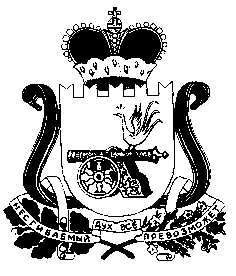 